MONDAY, 20. 4.ZAPIS V ZVEZEK (20th Apr.)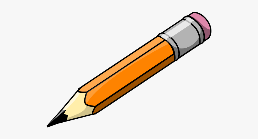 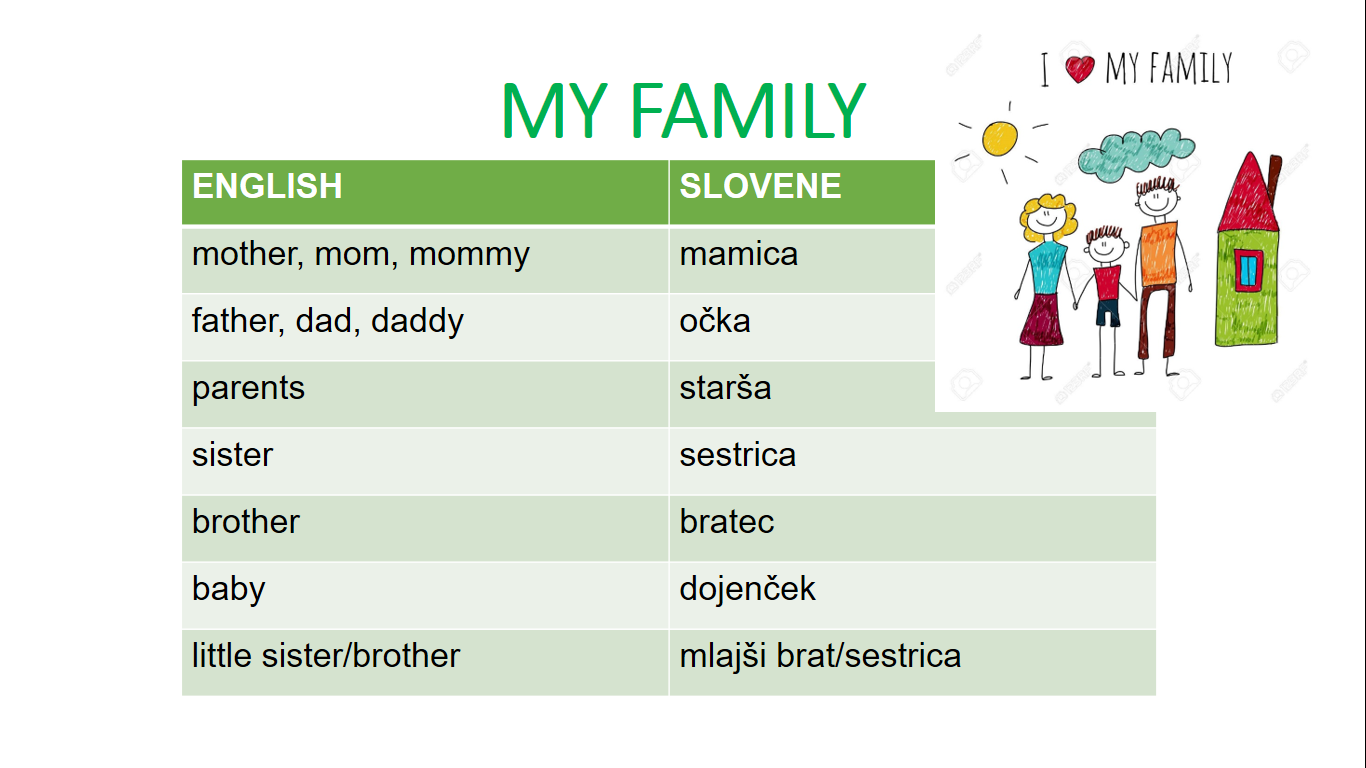 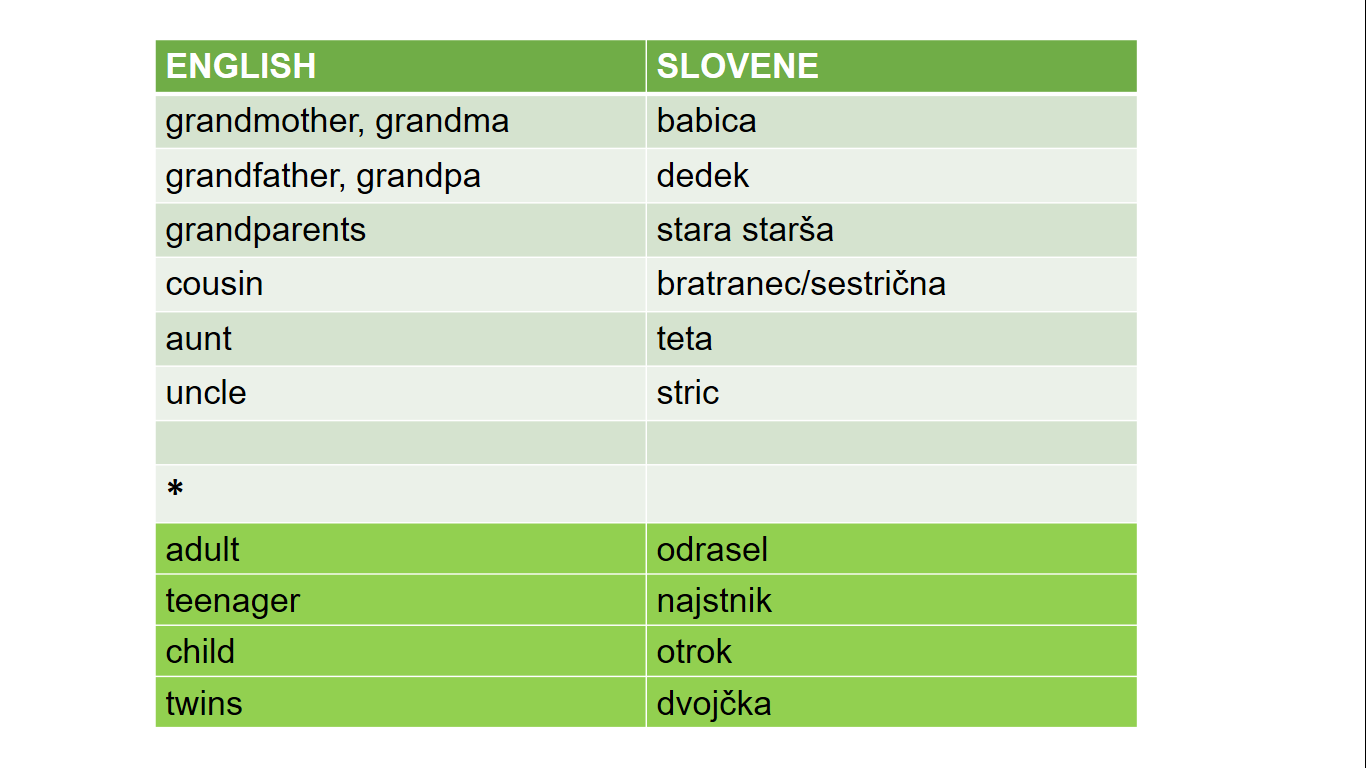 LET'S REPEAT(PONOVIMO)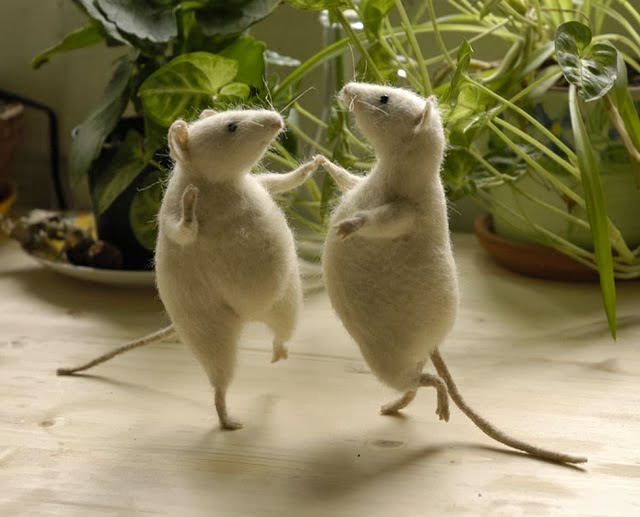 Ustno odgovori na vprašanja po angleško.- What is your surname?- How old are you?- What is your favourite pet animal?- What is your favourite farm animal?- When is your birthday (month)?- Do you like presents?- Have you got in-line skates?DANCE AND SING: ALPHABEThttps://www.youtube.com/watch?v=mrkIhHnKQTshttps://www.youtube.com/watch?v=FBQCgjo1QTUMONTHS OF THE YEARhttps://www.youtube.com/watch?v=Cgr4joFfSFwMY FAMILYMOJA DRUŽINAToday we will talk about family and family members. Danes se bomo pogovarjali o družini in družinskih članih.What family members do you know?Mother (mommy), Father (daddy) … (naštej jih čim več)Watch a video. Oglej si posnetek.STEVE AND MAGGIE: FAMILYhttps://www.youtube.com/watch?v=VvrG4JguNQkOdpri spletni evedež na strani 58 – Meet my family. Skušaj ustno odgovoriti na nalogo 1. a in nato poslušaj nalogo 1. b in si oglej slike. Poslušaj posnetek vsaj 2x.